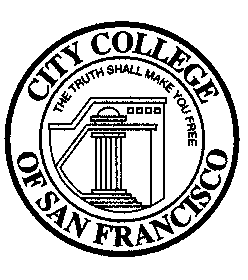 Enrollment Management Committee1:00 pm - 3:00 pm on November 17, 2022Zoom link: https://ccsf-edu.zoom.us/j/84065116593 DRAFT AGENDAMembers: Geisce Ly (Admin Co-Chair), Wynd Kaufmyn (Faculty Co-Chair), J Carlin, Edie Kaeuper, Monika Liu, Edgar Torres, Joe Reyes, Colin Hall, Dawn Mokuau, Silvia Urrutia, Heather Brandt, and Lydia JianAlternates: Cynthia Dewar, Mandy Liang, Amy Coffey, Steven Brown, and Mitra SapienzaResource Support: Lisa Cooper-Wilkins and Pam MeryUpcoming Meetings: 12/15/22, 1/19/23, 2/16/23, 3/16/23, 4/20/23, and 5/18/23No.ItemsSpeaker/FacilitatorDuration1.WelcomeGeisce Ly5 minutes2.Approve October 20th MinutesGeisce Ly3 minutes3.Approve today’s agendaGeisce Ly3 minutes4. Student Support Strategies Ad Hoc CommitteeLisa Cooper Wilkins15 minutes5.Data Analysis Ad Hoc Committee Pam Mery & Joe Reyes20 minutes6. Student Equity Plan  Tessa Brown15 minutes7.EMC Objectives for 2022-23Wynd Kaufmyn10 minutes8. Spring 2023 ScheduleGeisce Ly20 minutes9.Ideas for multi-year budget and enrollment planGeisce Ly20 minutes10.Future Agenda Items Geisce Ly3 minutes Join from PC, Mac, Linux, iOS or Android:  Or iPhone one-tap (US Toll):  +16699006833, #84065116593Or Telephone:   Dial: 669-900-6833 (US Toll)   Meeting ID: 840 6511 6593Join from PC, Mac, Linux, iOS or Android:  Or iPhone one-tap (US Toll):  +16699006833, #84065116593Or Telephone:   Dial: 669-900-6833 (US Toll)   Meeting ID: 840 6511 6593Join from PC, Mac, Linux, iOS or Android:  Or iPhone one-tap (US Toll):  +16699006833, #84065116593Or Telephone:   Dial: 669-900-6833 (US Toll)   Meeting ID: 840 6511 6593Join from PC, Mac, Linux, iOS or Android:  Or iPhone one-tap (US Toll):  +16699006833, #84065116593Or Telephone:   Dial: 669-900-6833 (US Toll)   Meeting ID: 840 6511 6593